                              __________________________________________________________________________________________________________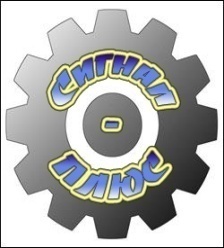  429950,Чувашская Республика, г. Новочебоксарск,  ул. Промышленная, 69ИНН- 2124020490, КПП- 212401001    Тел. (8352) 75-60-10, 48-70-78, 44-49-28, факс. 77-70-73,            Р/сч. 40702810075040101126 в отделении №8613 Сбербанка России г.Чебоксары, к/с 30101810300000000609, БИК 049706609, E-mail: signalplus@inbox.ru, сайт: сигнал-плюс.рф_________________________________________________________________________________________10  ноября  2020 г.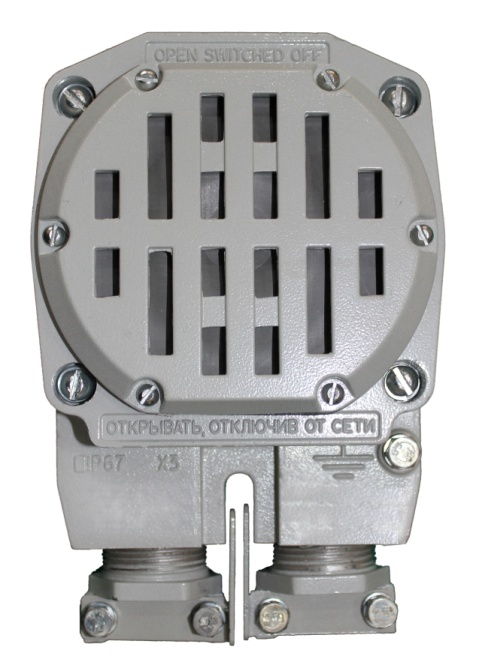 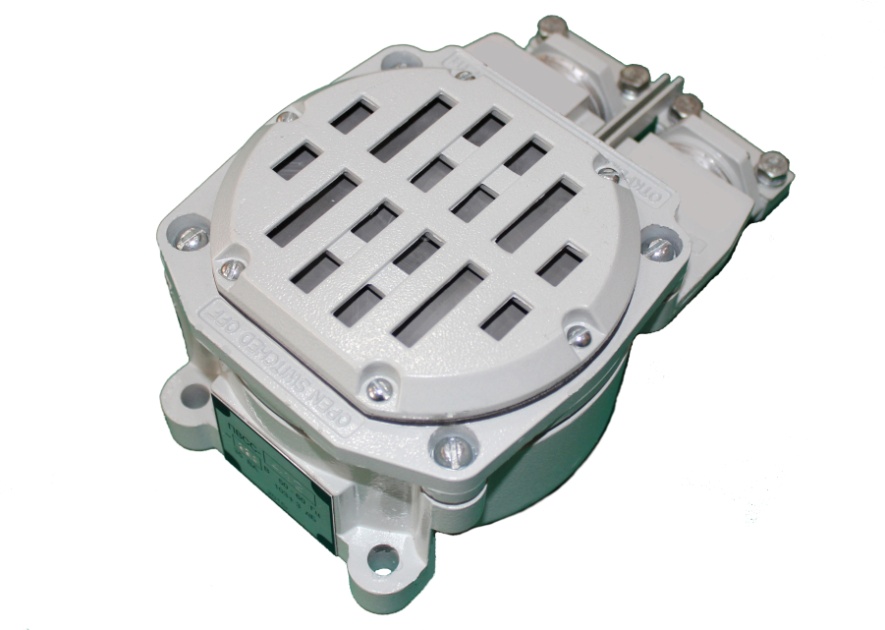  Пост сирена сигнальная ПВСС предназначен для подачи мощных звуковых сигналов. Уровень звука на расстоянии .  103±3 дБПВСС производится с катушкой напряжения 36В, 110В, 127В, 220В, 230В, 240В, 380В переменного тока частоты 50-60 Гц Вид климатического исполнения поста У1, ХЛ1, ОМ1, У5 по ГОСТ 15150-69   Степень защиты  IP67Пост предназначен для эксплуатации на высоте над уровнем моря не более . Нижнее и верхнее значение температуры окружающего воздуха от минус 40°С до плюс 45°С для всех исполнений. Относительная влажность окружающей среды до (98±2)% при температуре плюс (35±2)°С с конденсацией влаги.Пост является стойким к воздействию солнечной радиации и соляного тумана.Рабочее положение в пространстве - любое.Пример заказа: ПВСС-111(36В), ПВСС-211 (110В),ПВСС-412 (220В), ПВСС-511 (230В)Цена с НДС  Розница             -   4050,00 руб.Опт (от 5 шт.)   -  3468,00 руб. 